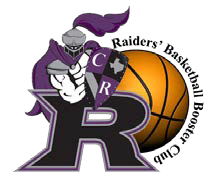 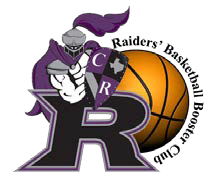 About the Cedar Ridge High School Men’s Basketball ProgramThe Cedar Ridge High School Men’s Basketball Program began in 2010 with the opening of Cedar Ridge High School in Round Rock, Texas. This is our eighth year of varsity-level district play and the men’s basketball program is eager to showcase our talented players in the Region 2, District 13, 6A Conference under the leadership of:Principal (Interim)	Jiae KimRRISD Athletic Director	Dwayne Weirich CRHS Athletic Coordinator	Sam RobinsonHead Coach	Quinton BlackJunior Varsity Coach	David WilsonFreshman Coaches	Charles Boswell, Greg AvilaAthletic Trainers	Matt Owens, Candle CarmichaelAbout the Raiders Basketball Booster ClubThe Raiders Basketball Booster Club (RBBC) was launched in September 2012 with the purpose of providing financial support to the Cedar Ridge High School Men’s Basketball Program, as well as promoting school spirit, athletic excellence, and quality sportsmanship. Monies earned are used to meet the needs of the men’s basketball program. The RBBC is a 501(c)(3) non-profit foundation. All contributions to the RBBC are tax deductible.2018-2019   Raiders Basketball Booster Club   Executive Board of DirectorsPresident	VacantVice President	Deirdre Elvin Treasurer	Laura ArroyoSecretary	Vacant2018-2019 Raiders Basketball Booster Club Executive Board of DirectorsPublicity	VacantConcessions	Vacant Sponsors/Merchandise          VacantSpecial Projects	VacantWebmaster                             VacantHow You Can HelpThe members of the Raiders Basketball Booster Club extend an invitation to you to become a partner in this effort. There are several ways companies and individuals can participate:Become a Sponsor (see more information about Sponsorship Levels on page 2 of this packet; complete form on page 3)Purchase an Ad in the 2017-2018 Men’s Basketball season program (complete form on page 4)Be a Donor (complete form on page 5)Thank you for supporting the Cedar Ridge High School Men’s Basketball Program!Cedar Ridge High School – Raiders Basketball Booster Club | 2801 Gattis School Road, Round Rock, Texas 78664 www.cedarridgehoops.comSponsorship Levels2018-2019 Sponsor Form2018–2019 Athletic Department StaffAthletic Director RRISDDwayne WeirichAthletic Coordinator Sam RobinsonHead CoachQuinton BlackJunior Varsity CoachDavid WilsonFreshman CoachCharles Boswell Freshman CoachGreg AvilaAthletic TrainerMatt OwensAthletic TrainerCandle Carmichael2017–2018 BasketballBooster ClubBoard of DirectorsPresident VacantVice President Deirdre ElvinTreasurerLaura ArroyoSecretaryVacantCommittee ChairsPublicityVacantSponsors/MerchandiseVacantConcessionsVacantSpecial ProjectsVacantPlease complete and return the form with your payment.Name:  	 Address:City:                                            State                                            Zip: 	 Telephone: 	 Email: 	Sponsorship Level – Check One     (see previous page for details) 	Platinum - $1,500 and above 	Purple - $1,000 and above 	Black - $500 and above 	Silver - $250 and above 	White - $100 and aboveMAKE CHECK OR MONEY ORDER PAYABLE TO:Raiders Basketball Booster ClubWe also accept PayPal. Please visit www.cedarridgehoops.com and look for the “Donate” button on the Booster Club tab.Payments should be delivered to an active member of the Raiders Basketball Booster Club (RBBC). The Raiders Basketball Booster Club (RBBC) is an approved 501(c)(3) organization. Donations are tax deductible (Tax ID # 46-1062333). Tax receipts will be provided.Thank you for supporting theCedar Ridge High School Men’s Basketball Program!2018-2019 Advertisement AgreementAll advertisements must be received by NOVEMBER 9, 2018Please select an ad option and complete the form below.Ad Options: Check One ADVERTISER:Name:	_ Phone:  		 Address:   		AD SOLICITED BY:Name: 	  Phone:  	Attach a camera-ready advertisement to this completed agreement or use the back of the agreement to submit wording for the ad. Please type or print legibly. Copyrighted photos (see back of photo) should be accompanied by a photographer’s release. You may also email a digital copy of the ad to raiderbbc@gmail.com. THIS FORM MUST ACCOMPANY EACH AD.MAKE CHECK OR MONEY ORDER PAYABLE TO:Raiders Basketball Booster ClubWe also accept PayPal. Visit www.cedarridgehoops.com and look for the “Donate” button on the Booster Club tab.Payments should be delivered to an active member of the Raiders Basketball Booster Club (RBBC). The Raiders Basketball Booster Club (RBBC) is an approved 501(c)(3) organization. Donations are tax deductible (Tax ID # 46-1062333). Tax receipts will be provided.2017–2018 Athletic Department StaffDwayne Weirich, Athletic Director RRISDSam Robinson, Athletic Coordinator Quinton Black, Head CoachDavid Wilson, Junior Varsity CoachCharles Boswell, Freshman Coach Greg Avila, Freshman CoachMatt Owens, Athletic TrainerCandle Carmichael, Athletic Trainer2017–2018 Raiders Basketball Booster ClubBoard of DirectorsAkeshia Smothers, President Deirdre Elvin, Vice President Laura Arroyo, TreasurerVacant, SecretaryCommittee ChairsVacant, PublicityVacant, Sponsors/MerchandiseVacant, Concessions  Vacant, Special Projects2017-2018 Donor FormThe Raiders Basketball Booster Club welcomes monetary and in-kind donations. In-kind donations will be listed at retail value less taxes.Please complete and return the form below with your payment.Name: 	 Address: 	 City, State,                                                                                        Zip: 	 Telephone: 	 Email: 	Donor Levels – Check One 	Friend of the Program: Any donation amount 	Partner of the Program: Purchase “wish list” items (see page 6)MAKE CHECK OR MONEY ORDER PAYABLE TO:Raiders Basketball Booster ClubWe also accept PayPal. Please visit www.cedarridgehoops.com and look for the “Donate” button on the Booster Club tab.Payments should be delivered to an active member of the Raiders Basketball Booster Club (RBBC). The Raiders Basketball Booster Club (RBBC) is an approved 501(c)(3) organization. Donations are tax deductible (Tax ID # 46-1062333). Tax receipts will be provided.Thank you for supporting the Cedar Ridge High School Men’s Basketball Program!2017-2018 Wish List for DonorsDescriptionPLATINUM$1500+PURPLE$1000+BLACK$500+SILVER$250+WHITE$100+Company Name/Logo w/Hyperlink on CRHS Men’s Basketball WebsiteXXXXX(no logo or link)Recognition Plaque (repeat sponsors will receive engraving to attach to existing plaque)XXFramed Certificate of AppreciationXAutographed Team Photo and Season ProgramXXXAcknowledgement in the Men’s Basketball Season ProgramXXXXXAdvertisement in the Men’s Basketball Season ProgramFull PageHalf PageQuarter PageBusiness CardAd can be purchasedRecognition Announcement at all Home Varsity Basketball GamesXXXXXIndividual Gym Banner w/Logo displayed in main gym throughout seasonXXListing on Sponsor Banner displayed in both gyms throughout seasonXXXXXTickets to the Men’s Basketball Season-ending Banquet42ItemCostScholarship Fund$1,000Out-of-Town Tournament$2,000Varsity Player Photo Banners in Main Gym$1,300Game Day Sponsor ($300/game; 9 home games available)$300Season Meal Plan ($50 per child for the season)Equipment/ApparelEquipment/ApparelEquipment/ApparelVarsity Warm Ups$1,800Team Bags$800Gym/Locker Room ItemsGym/Locker Room ItemsGym/Locker Room ItemsLED Lights for backboards$4000